Observation of LeChatelier’s PrincipleCopper (II) ions react with halide ions (Cl-, Br-, and I-) to form complex ions.  While Cu2+ (aq) ions are blue, the resulting product is green.  The following equation can be used to represent this process.Cu2+ (aq) + 4Cl- (aq)  [CuCl4]2- (aq)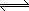 Blue                               GreenLeChatelier’s principle states that “if a stress is applied to an equilibrium system, the system will shift its equilibrium position to relieve that stress.”  It is possible to use LeChâtelier's principle to predict what should happen as we change the concentration of the ions in solution.  Adding more Cl- will shift the equilibrium to the right, so the solution will become more green.  One interesting result of this is that the color of copper(II) chloride (CuCl2) solutions depends on concentration: when dilute there is a smaller amount of Cl- so the color is blue.  However, as the concentration increases, the solution becomes more of a green-blue color, rather than a true blue.[Cu(H2O)6]2+  + 4 Cl-   [CuCl4]2- (aq) + 6 H2O                                           blue                                   greenTop of Form 2Bottom of Form 2In this experiment you will design an experiment to test LeChatelier’s Principle on a simple solution equilibrium.OBJECTIVESIn this experiment, you willDesign an experiment to test the effect of stressing an equilibrium systemCollect data and analyze it to justify claimsAP Chem Learning Objectives TRA-8.A.1, TRA-8.A.2;  Science Practices  2.A, 2.B, 2.C, 2.D, 2.EAvailable Materials:0.5M CuCl2 solution Solid NaCl 0.1M Pb(NO3)2 solutionSolid NaC2H3O2 Solid NaNO3 0.1M AgNO3Solid Cu(NO3)26M HCl6 small test tubes 10 mL graduated cylinder50 mL graduated cylinder icebeakersdistilled waterhot tap waterSAFETY PRECAUTIONSCopper(II) chloride and copper(II) nitrate are both moderately dangerous (harmful if swallowed, causes irritation to skin, eyes and respiratory tract), so be careful not to ingest these compounds, spill them on your skin, or get them into your eyes.  If either compound does come in contact with your skin, wash thoroughly with a lot of water.  The other substances used in this experiment are relatively safe; however, you need to observe the normal safety precautions you would for any lab while using them.  Wear a lab apron and safety goggles at all times.PLANNING THE EXPERIMENTObtain about 25 mL of a 0.5 M solution of CuCl2.  Record the initial color of the solution.  To establish an equilibrium system for this reaction, add 6M HCl dropwise to the sample until a teal blue color is observed.  Transfer ~2 ml aliquots into 6 different test tubes.  Part 1:  Investigating the Effect of Adding or Removing Reactants and ProductsDesign an experiment that will accomplish each of the following:  Shift the system leftShift the system rightCause no shift in the equilibrium positionWhat are your test variables?  How will you know if the system has shifted to the left or the right?  What will you use as a control?  Be prepared to defend your predicted outcomes for each substance chosen.Write out your procedure and consult with your instructor.   Incorporate any necessary changes before proceeding.  Design an appropriate data table in your notebook.Part 2:  The effect of temperature on equilibrium positionDesign an experiment that will allow you to determine whether  the reaction Cu2+ (aq) + 4Cl- (aq)  CuCl42- (aq)is exothermic or endothermic.    Consult with your instructor to be sure that your procedure is safe before beginning your investigation.  Design your procedure so that you can conduct this portion of the experiment in 15 minutes or less.    Write out your procedure and consult with your instructor.   Incorporate any necessary changes before proceeding.  Design an appropriate data table in your notebook.Carry out the procedures for both parts 1 and 2 as planned, recording appropriate observations as you work.Analyze/ApplyWrite an equilibrium constant expression for the reaction used in this lab.Did the initial system (sample) favor reactants or product?  How do you know?  What does it mean, in terms of reactant concentrations, when a system “shifts left?”  Describe this in terms of reaction rates.State the color of each experiment you did from part 1, and explain the results in terms of LeChâtelier's principle.The materials did not include solid CuSO4 as an option.  Explain what you would expect to see if you added solid CuSO4 to the initial system.What will happen to the equilibrium position if spectator ions are added to the system?  Why?Was the reaction endothermic or exothermic?  Justify your response.  Which stresses, if any, changed the value of the equilibrium constant?  Explain your answer.Attach a summary of your procedures for parts 1 and 2 and attach a copy of your data table to the lab.